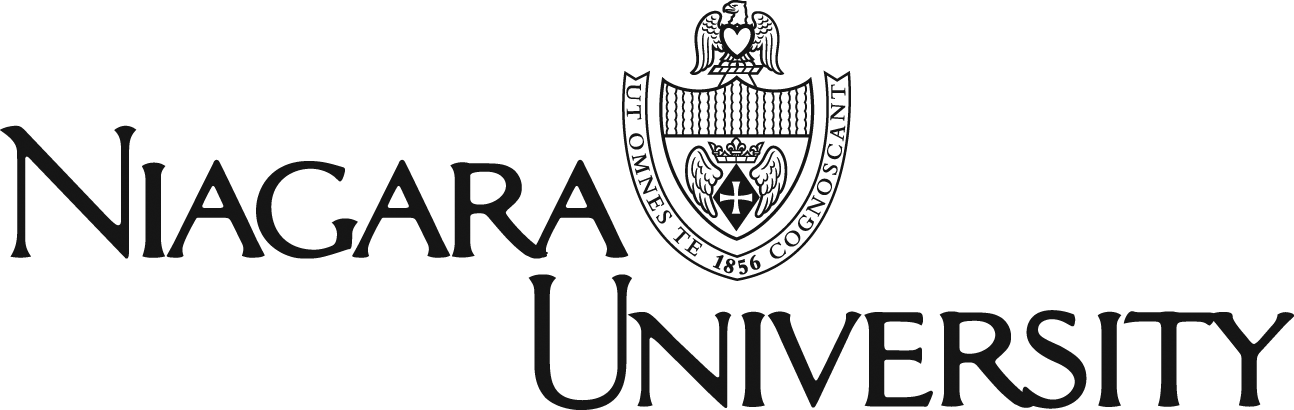 Office of Student Health COVID-19 RAPID ANTIGEN TESTINGName of Patient: 						 Onset of Symptoms: 			Age: 	  Race: 		  Ethnicity:  		    Female ▭  Male ▭	Date of Birth: 			Address where currently residing: 									City:                                                               State:                                     Zip:				 County:  			 Phone: 			Are you a Niagara University Student: ▭ No   ▭ Yes 	NU Student No.:  				If you attend another college or university list it here: 					Occupation:  					Employer Name:  					Work address: 												Employer phone number: 			  Do you work or volunteer in a school?  No ▭	Yes ▭ If you answered “Yes” above, name and location of school:  				____________	*********************************************************************************************Below for Office Use only.TEST TYPE:Quidel Sofia SARS Antigen FIA ______________ Abbot BinaxNOW COVID-19 Ag ____________	Date of Test: 				      	Test type/sample:  Rapid Nasal SwabTest Result Date:  			_	POSITIVE 		       	NEGATIVE 		Accession Number: 			ORDERING PROVIDER NAME:  			PERFORMING FACILITY:Janice Bradley, FNP					Niagara University Health Services716-286-8390						Butler BuildingNiagara University Health Services				5795 Lewiston RoadButler Building						Niagara University, NY  141095795 Lewiston Road					Fax: 716-296-8391Niagara University, NY  14109				CLIA Number:  33D2173413